Муниципальное бюджетное образовательное учреждение «Лицей №18» г. Новочебоксарск Чувашской РеспубликиКонкурс юных исследователей окружающей средыНоминация «Юные исследователи»Тема:«Изучение цветочных ритмов растений как основа формирования зоны уюта на городской придомовой территории»Выполнила: Иванова Александра Владимировна ученица 6 классаМБОУ «Лицей №18» г. Новочебоксарск8-917-668-74-06    sea06ivanova@yandex.ruНаучный руководитель:Иванова Елена ВасильевнаМБОУ «Лицей №18», учитель 8-987-675-31-88  see69@rambler.ru      nikolaeva69elena@yandex.ruНовочебоксарск 2019ОглавлениеВведение                                                                                                                          3Основная часть                                                                                                               4Этапы исследовательской работы:подготовительный (обоснование актуальности темы исследования; анализ литературы и интернет-ресурсов);практический (наблюдение; анкетирование одноклассников; самостоятельное исследование);обобщающий (анализ результатов; подведение итогов).Глава I. Суть создания зоны уюта на городской придомовой территорииГлава II. Как можно ориентироваться во времени и какие бывают часыГлава III. Анкетирование учащихся начальной школыГлава IV. НаблюденияГлава V. Обследование придомового участка и расчёт расположения цветов на клумбеЗаключение, выводы                                                                                                      10Список использованных источников                                                                           11Приложения                                                                                                                    12ВведениеК сожалению, современный человек оторван от природы. В бешенном ритме города нам некогда остановиться и выйти в парк, выехать в лес, даже на даче мы – редкие гости. Но всем известно, как благотворно влияют на психологическое состояние человека шелест листьев, пение птиц, журчание воды. Разнообразие и красочность растений всегда радуют глаз человека. С каждым годом улицы моего города становятся все более красивыми и ухоженными [1]. На больших и маленьких клумбах цветы разных оттенков и сортов создают неповторимый облик города. Но я обратила внимание, что такая красота в основном только на центральной улице. Во дворах – парковки, машины, вытоптанные газоны. Изредка жители, чаще пожилого возраста, своими силами облагораживают придомовую территорию: огораживают небольшой участок земли под окнами и высаживают цветы [1]. Цветы эти радуют нас в течение дня очень короткий промежуток времени. Мне стало интересно, а нельзя ли подобрать в одну клумбу цветущие растения так, чтобы их распускающиеся цветки (а часто и ароматы) радовали горожан в течение всего дня, ведь цветы живут по распорядку солнечного дня и помогают определить время суток. Я решила провести небольшое исследование. Для начала прочитала всё о цветочных ритмах [2], провела наблюдения за цветами, организовала анкетирование для ребят начальных классов. Получается, что многие ребята не могут объяснить причины раскрытия (закрытия) цветков в определённое время.  Актуальность: биоритмы человека и живой природы тесно связаны. А биоритмы цветущих растений с ритмом человеческой жизни связаны особенно тесно. Цветы живут по распорядку солнечного дня и помогают определить время суток.Цель: исследовать биологические световые ритмы растений для создания клумбы с цветочными часами.Задачи:   Можно ли узнать время суток по цветкам растений                Можно ли создать «цветочные часы» своими руками                 Можно ли использовать полученные знания для формирования зоны уюта Гипотеза: у одних растений цветы раскрываются утром, у других - днём, у третьих - под вечер, а у четвертых - ночью. И закрываются они также каждый в свое время. Это приводит к мысли, что в природе есть цветочные ритмы — «часы флоры».Объект исследования: садовые цветы, придомовая территория в г. Новочебоксарск.Характеристика личного вклада автора работы:я провела выступления с презентацией по этой теме в 4 и 5-м классах, чтобы привлечь внимание детей к окружающей природе,составила памятку для учащихся младших классов о времени открытия и закрытия некоторых цветов,обследовала состояние придомовой территории,подготовила план создания уютной зоны около дома и семена для цветочной клумбы на следующий год. Методы исследования: анализ литературы, наблюдение, анкетирование, анализ, сравнение и обобщение полученных результатов, самостоятельное обдумывание.  Глава I Суть создания зоны уюта городской придомовой территорииЯ люблю мой город и хочу, чтобы каждая улица, каждый двор, радовали нас своей красотой. Человек неразрывно связан с природой, он её часть. Озеленение города очень важно для каждого.  Ведь, украшая наши дворы, цветы создают настроение и вызывают положительные эмоции любого горожанина. Благоустройство территории представляет собой комплекс мероприятий [3], задача которых — улучшение эстетического, санитарного и экологического состояния окружающего дом участка, создание участка уюта. Благоустройство территории направлено на улучшение состояния всего участка, позволяя иначе воспринимать дом и прилегающую территорию. Главная цель благоустройства - создание таких комфортных условий для повседневной жизни и отдыха, которые бы максимально гармонировали с природой. Основа этого – не только защита окружающей среды, но ещё и эстетическая привлекательность участка. Создание зоны уюта в пределах городской придомовой территории предполагает:учет всех особенностей - бытовых, местных, климатических; внесение комфорта и уюта в жизнь и деятельность людей;сохранение функциональности при всей красоте.Во время создания окружающей нас красоты, надо делать это таким образом, чтобы её было легко поддерживать в дальнейшем. Основа зоны уюта, которая является неотъемлемой частью благоустройства, — комфортные места для отдыха, окружение из зелёных насаждений и цветущих растений. Цветам необходимы достаточное пространство и солнечный свет. Не стоит сажать растения так, чтобы они затмевали друг друга — каждый элемент декора должен полноценно и самодостаточно раскрываться. Озеленение территории предполагает условие, чтобы участок был красивым, уютным и практичным, не наносил ущерба функциональности придомового участка.К основным работам, направленным на изменение придомового участка и формирование зоны уюта, относятся:формирование дорожек;оценка освещенности солнцем;обустройство дренажной системы;организация системы орошения и полива;обустройство мест для комфортного отдыха;облагораживание естественных или создание искусственных водоёмов;озеленение территории.Каждому конкретному участку требуется индивидуальный объём работ. Последний пункт – основной и доступный по исполнению в городских условиях одним человеком. Поэтому я решила изучить принцип создания клумбы с цветочными «часами», чтобы она и глаз радовала, и несла познавательный смысл. Глава II. Как можно ориентироваться во времени и какие бывают часыВ отличие от пространства, во времени люди могут передвигаться только в одну сторону и с одной скоростью. Поэтому умение ориентироваться во времени очень полезно. А солнце, луна, звезды, растения показывают время миллиарды лет без остановки, и по сей день не дают сбоя. Ориентироваться во времени можно:по Солнцупо Лунепо звёздампо растениям и птицамс помощью современных приборов.Ориентирование во времени по Солнцу7ч. утра - на востоке (весна, осень)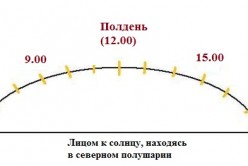 9ч. утра - на юго-западе12ч.        - на юге, самая короткая тень15ч.        - на юго-западе18ч.        - на западе Ориентирование во времени по ЛунеЛунный месяц немного меньше привычного и составляет 29 суток 12 ч. 44 мин., т.е. фазы луны сменяют друг друга примерно через 29,5 суток. Новолуние - начало месяца: в этой фазе Луна не видна.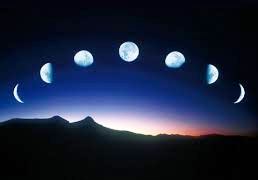 Первая четверть - видимый серп луны наблюдается в первой половине ночи, заходит в середине ночи. Полнолуние - Луна наблюдается в виде диска-круга, восходит вечером и заходит утром, т.е. светит всю ночь. Последняя четверть - луна видна половиной круга во второй половине ночи, восходит в середине ночи.Ориентирование во времени по звёздамКаждая звезда описывает полный круг за 23 часа 56 мин.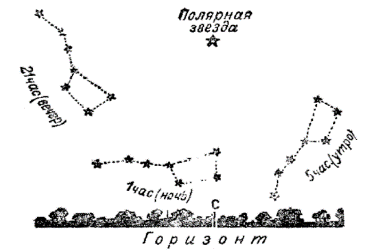 Самая яркая звезда северного полушария – Полярная звезда, которую очень легко найти, проведя воображаемую линию вдоль стороны большого ковша. Если встанем лицом к Полярной звезде, то будем смотреть на север. Следует иметь в виду следующее:1) Полярная звезда не меняет своего положения в течение всей ночи;2) чем севернее место на земле, тем выше над горизонтом Полярная звезда.Ориентирование во времени по растениям и птицамЕсли на небе не видно ни солнца, ни луны, определение времени становится трудным делом. В этом случае помогут растения и птицы, которые имеют обыкновение начинать свою активную жизнедеятельность в определенные часы. Например:Около 1 ч ночи -  лесной жаворонок, Восточный соловейОт 2 до 3 ч ночи - Полевой жаворонокОт 3 до 4 ч  - Крапивник, ЗябликОт 3 до 4 ч  - Овсянка, Пеночка-теньковка 4ч  - Щегол, Скворец, Белая трясогузкаОриентирование во времени с помощью современных приборовGPS (Global Positioning System) – это спутниковая навигационная система, позволяющая с точностью до 100 м определить местоположение объекта: широту, долготу, высоту над уровнем моря, а также направление и скорость его движения. С помощью GPS можно определить время с точностью до 1 наносекунды.Какие бывают часыСолнечные часыСолнечные часы самые древние они состоят из предмета, дающего резкую и длинную тень, и циферблата, на котором нанесены деления, соответствующие часам и долям часа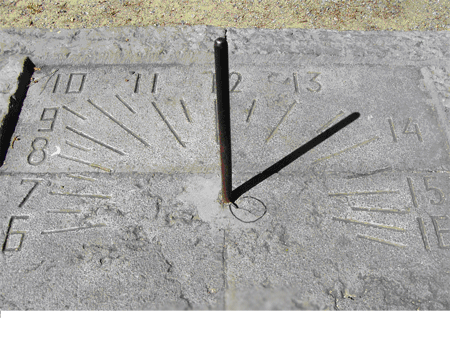 Водяные часыВремя с помощью водяных часов определялось по скорости вытекания воды из одного сосуда в другой, снабженный метками, уровень воды, в котором и показывал время В отличие от солнечных, водяные часы показывали время и днем и ночью.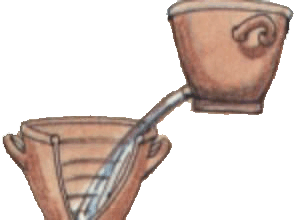 Песочные часы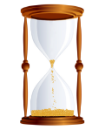 Песочные часы делались в виде двух воронкообразных стеклянных сосудов, поставленных друг на друга. После того, как из верхнего сосуда весь песок высыпается, часы нужно переворачивать.Огненные часыВ глиняную лампу наливалось такое количество масла, чтобы его хватало на определенное время горения. Например, рудокопы в свои лампы наливали масла столько, чтоб его хватало на 10 часов. Когда масло было на исходе, они знали, что рабочий день кончается, и поднимались наверх.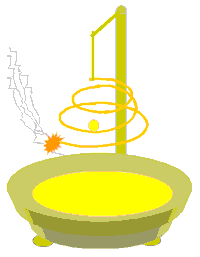 Механические часыИдея использования для отсчета времени вращающиеся зубчатые колеса - одна из самых плодотворных в истории часов. Механизм этих часов легко представить, если выполнить вертушку или турникет, устанавливаемые при входе, например, в метро. Вертушка поворачивается и закрывает путь тому, кто идет за вами. Таково было устройство механических колесных часов. 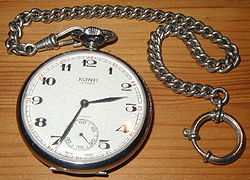 Электронные часы - это современные часы. У них нет стрелок. Время показывают светящиеся цифры. 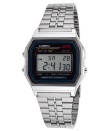 Атомные часы - это новейшее достижение физики и техники, сложнейшей прибор. Атомные часы сверхточные, ошибка в одну секунду набирается только за тысячу лет. 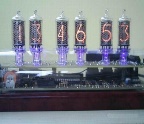 Глава III. Анкетирование одноклассниковКарл Линней, великий шведский ботаник, заметил, что раскрывание и закрывание цветков разных растений происходит в определенное время [4]. Сначала Линней тщательно наблюдал и записывал, в котором часу раскрываются или закрываются цветы. Он составил список 50 растений, которые указывали ему время. Затем собрал эти растения и высадил у себя в саду на специальную клумбу, расположив их так, чтобы, взглянув, можно было с достаточной точностью определить время. Для подтверждения своей гипотезы я решила провести анкетирование одноклассников, предложив им следующий опросный лист:Результаты анкетирования в 5 классе (22 человека):Получается, что многие ребята не могут объяснить причины раскрытия (закрытия) цветков в определённое время. Так я решила изучить этот вопрос о времени и цветах и поделиться своими выводами.Глава IV. НаблюденияФизико-географическая характеристика местностиСвои наблюдения я проводила в городе Новочебоксарск. Новочебоксарск, как и вся Чувашская Республика, находится в часовом поясе, обозначаемом по международному стандарту как Moscow Time Zone (MSK). Смещение относительно UTC составляет +4:00. Время в Новочебоксарске отличается от поясного времени на один час [5]. Климат города умеренно континентальный со всеми присущими ему особенностями: умеренно-жарким летом и холодной зимой с неустойчивой погодой, с частыми осадками в виде дождей и снега, туманами и солнечными днями. Летом температура в среднем достигает 25-350, зимой — 20 −250. Средняя полоса России - 550 северной широты.Основная река — Волга с притоками (Цивиль и Кукшум). Рельеф представляет собой волнистую, местами всхолмлённую равнину, расчленённую долинами рек Кукшум, ручьями и многочисленными оврагами. Город расположен на правом берегу реки Волги, что сказывается на уровне влажности воздуха. Отсюда и густые туманы ранней осенью и весной, в особенности в низинных местностях.Наблюдения велись в июле месяце (середина лета, день убывает). Погода – солнечная, жаркая, без дождей. Результаты наблюдений я свела в таблицу:Первые клумбы с цветочными часами были известны еще в Древней Греции и в Древнем Риме. Высаживались различные цветы, которые открывались и закрывались в разное время дня. Это позволяло не только любоваться раскрытыми цветами целый день, но и с точностью до получаса определять временные промежутки с ранней весны до глубокой осени. Думаю, что совместить красоту и практичность абсолютно реально и в наши дни в современных условиях. Глава V. Расчёт расположения цветов на придомовом участкеЯ несколько сезонов наблюдала за территорией у дома. Выбрала подходящий участок в соответствии с требованиями формирования городской зоны уюта.Во-первых, солнечная (юго-восточная) часть, прикрытая от ветра невысоким кустарником.Во-вторых, возможность полива (даже можно поставить ёмкость для отстоя и согрева водопроводной воды).В-третьих, удобный подход для полива и обработки.В-четвёртых, хороший обзор со стороны.В-пятых, достаточная площадь (3×4м).ХОД РАБОТЫ:    1.Тщательно проработать план цветочного оформления и схемы посадки с учетом размеров растений, окраски их цветков и листьев.      2. Посадить цветущие растения в таком порядке, в каком они раскрывают или закрывают свои цветки.      3.Наблюдение и составление таблицы периодичности жизнедеятельности цветов.ЗаключениеЧто я выяснила:цветы закрываются примерно в то время, когда они не привлекают опылителей;к вечеру многие цветы закрываются, чтобы защититься от переохлаждения и ночной росы;но есть среди них и такие, которые цветут только вечером или ночью;у ночных цветков всегда сильный запах, и обычно они белого цвета. ПОМНИ!   Памятка для учащихся“ходят” цветочные часы лишь в солнечную погоду;цветочные часы показывают лишь солнечное время данного пункта;не обойтись без знания особенностей растений.«Засыпание» цветка имеет научное название – никтина́стия. Это природный процесс, который заключается в движении лепестков под воздействием света и темноты. А для дальнейшего продолжения работы я смогу самостоятельно разработать клумбу с цветочными часами в городе около дома.ВЫВОДЯ люблю мой город и хочу, чтобы каждая улица, каждый двор радовали жителей своей красотой. Человек неразрывно связан с природой, он её часть. Озеленение города очень важно для каждого. Ведь, украшая улицы и скверы, цветущие растения создают «лицо» города, и являются его «визитной карточкой». И в заключение могу сказать, что я тоже хочу внести свой вклад в благоустройство своего города: приготовила этой осенью место для клумбы с цветочными часами около своего дома;подобрала семена садовых цветов на целые сутки цветения (даже на ночь – маттиола, энотера);разработала план посадки цветов на клумбе по правилам ландшафтного дизайна.Уютному уголку своими руками – быть в моём городе!Список использованных источниковОфициальный сайт города Новочебоксарска [Электронный ресурс]  - Режим доступа: http://www.nowch.cap.ru/, свободный. – Загл. с экрана.«Юный эрудит», современная энциклопедия окружающего мира. Для самых любознательных. Эксмо, 2008-328, перевод Д. Селиверстовой.Благоустройство территории своими руками на даче или в частном доме [Электронный ресурс]  - Режим доступа: https://rozarii.ru/stati/blagoustrojstvo-territorii.html, свободный. – Загл. с экрана.«Я познаю мир»: Детская энциклопедия: Океан. М.М. Малашкина. ООО «Фирма» Издательство АСТ»; 2000г.Города России  [Электронный ресурс]  - Режим доступа:  http://xn----7sbiew6aadnema7p.xn--p1ai/sity_id.php?id=137 , свободный. – Загл. с экрана.История [Электронный ресурс]  - Режим доступа: http://gov.cap.ru/HOME/82/foto/2006/ijyl/gorod/history.htm, свободный. – Загл. с экрана.Открытый онлайн атлас-определитель растений и лишайников России и сопредельных стран [Электронный ресурс]  - Режим доступа: https://www.plantarium.ru/ , свободный. – Загл. с экрана.Атлас лекарственных растений СССР / глав. ред. акад. Н.В. Цицин. — М.: Медицина, 1962. — С. 330—333. — 704 с. — 16 000 экз.ПриложенияПриложение 1Точка расположения клумбы (Чувашская Республика г. Новочебоксарск б. Гидростроителей д. 14)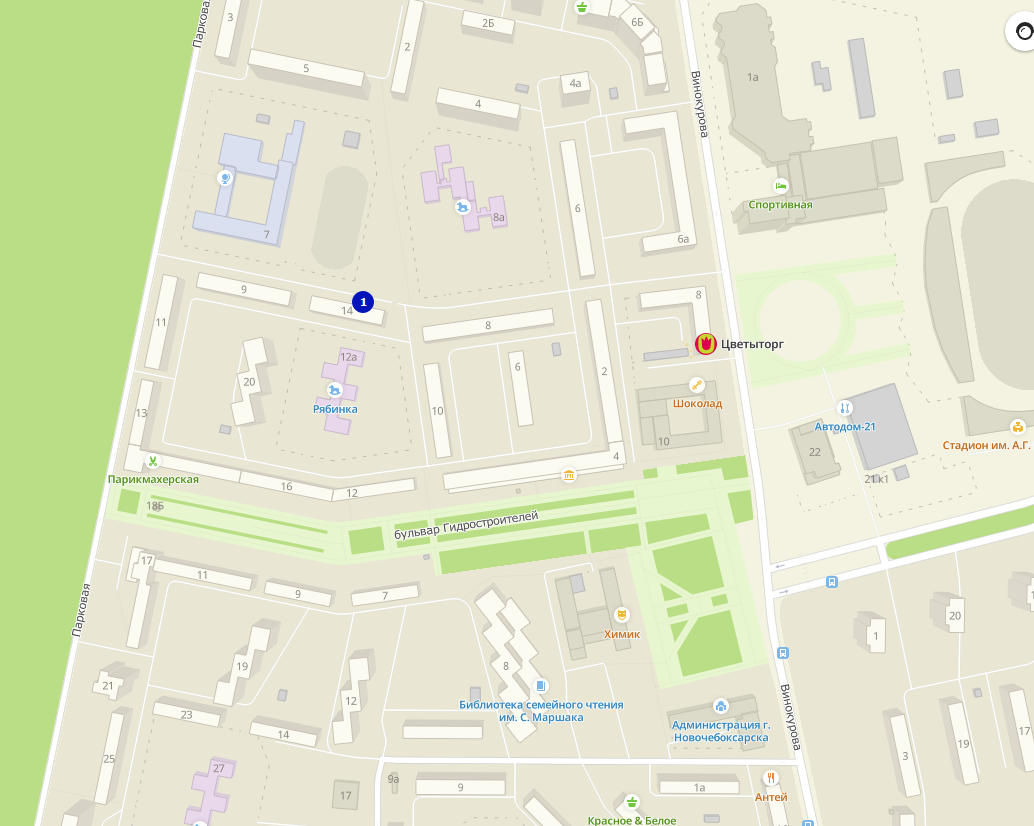 М 1:2000Условные обозначения 1 - Точка расположения клумбыПриложение 2 Точка наблюдений СТ «Волга 3»  20 км на север от г. Новочебоксарск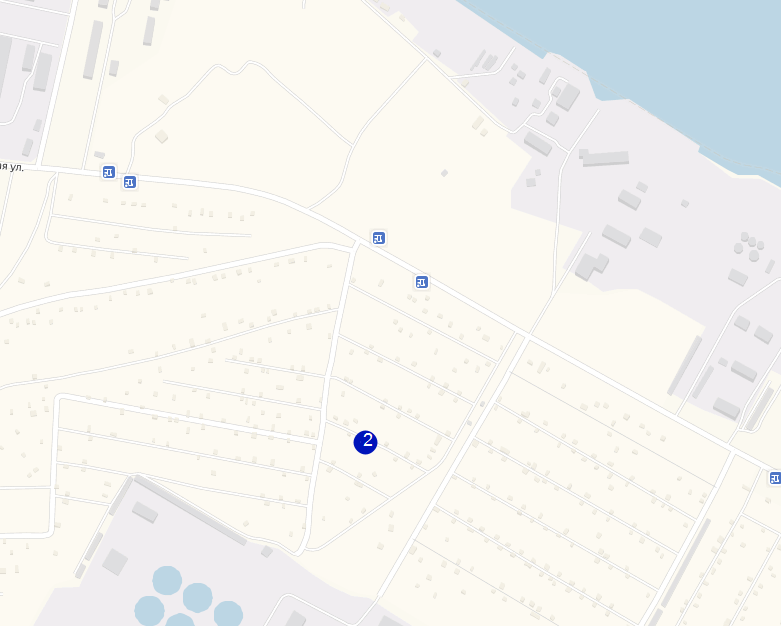 М 1:5000Условные обозначения 2 - Точка наблюденийПриложение 3 Выступление перед учащимися начальной школы 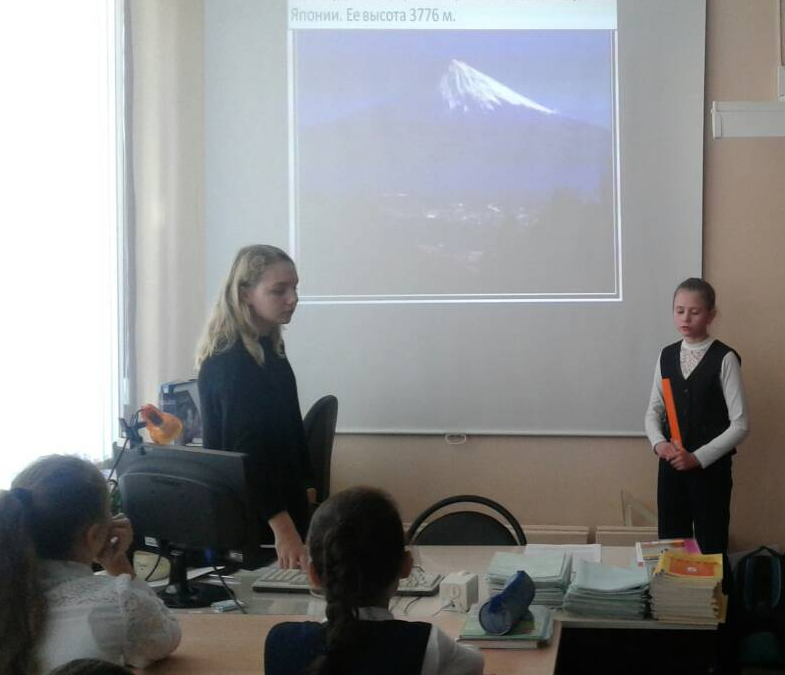 Проведение анкетирования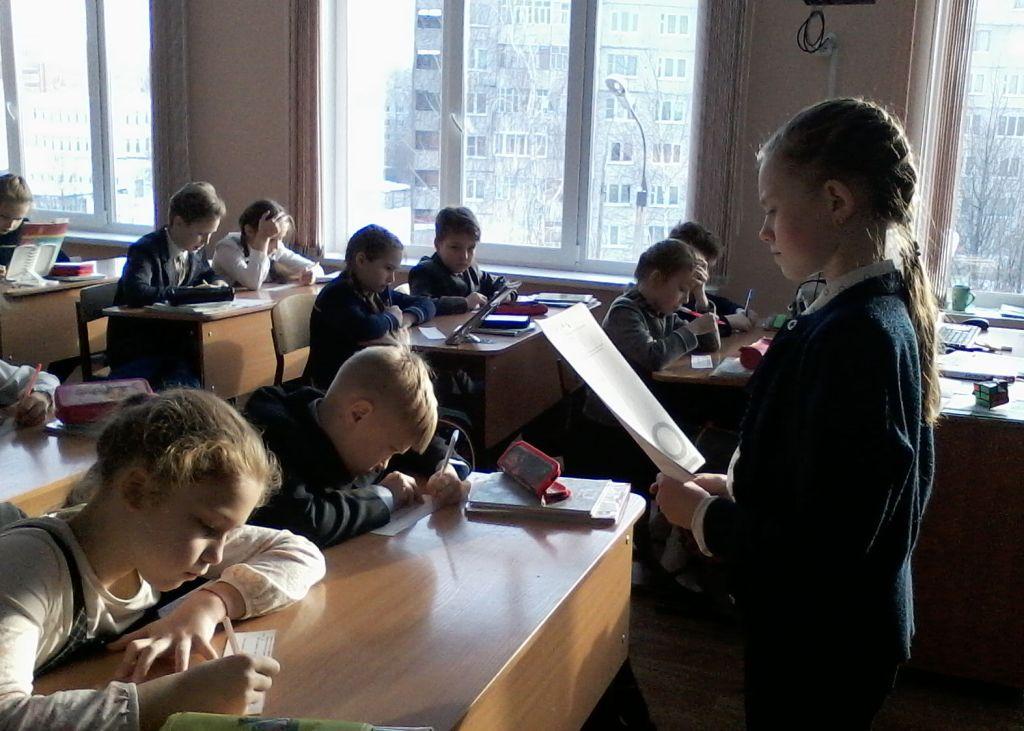 Приложение 4Анкета для учащихся начальной школыПриложение 5Фото растений, за которыми велось наблюдение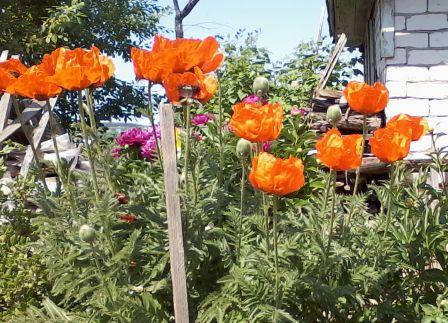 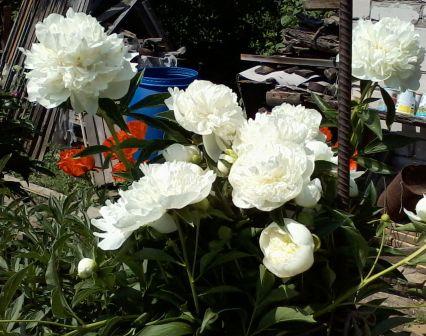 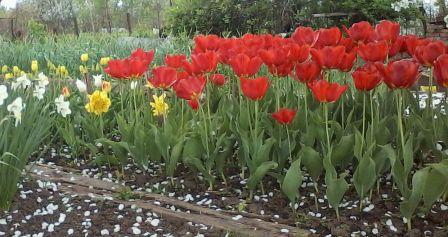 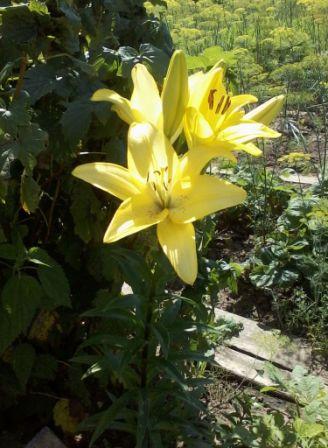 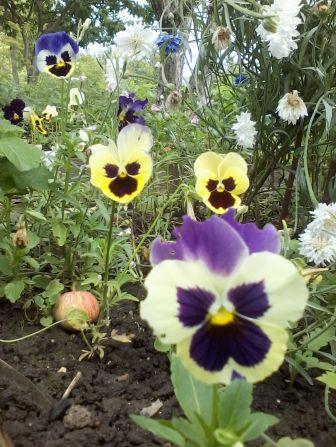 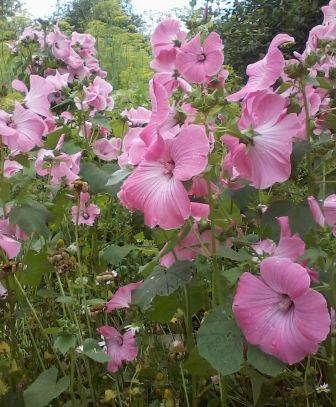 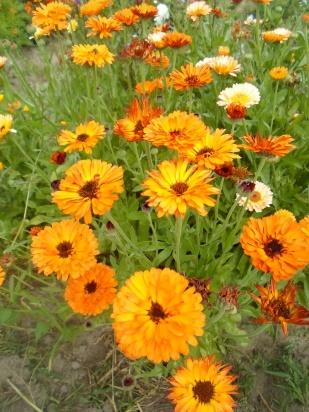 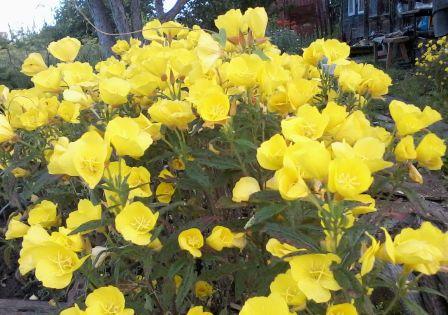 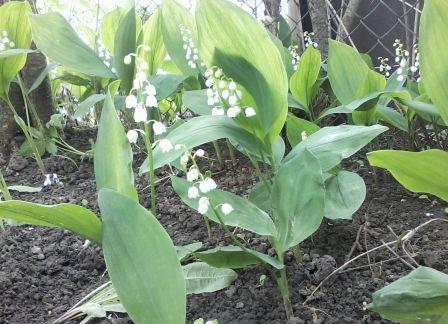 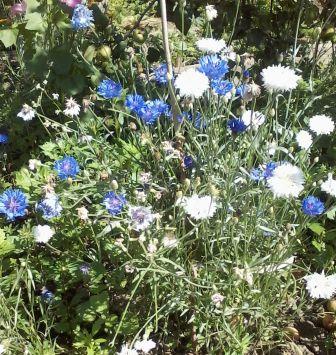 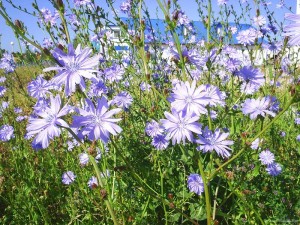 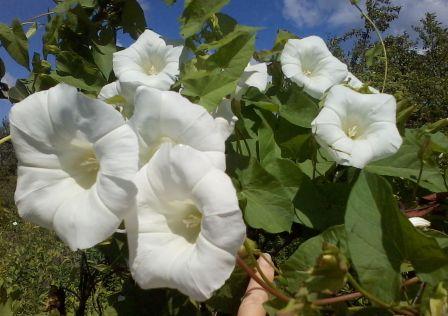 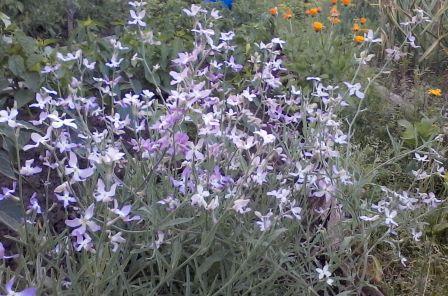  Приложение 6Примерная схема будущей клумбыПриложение 7Памятка для учащихся начальной школы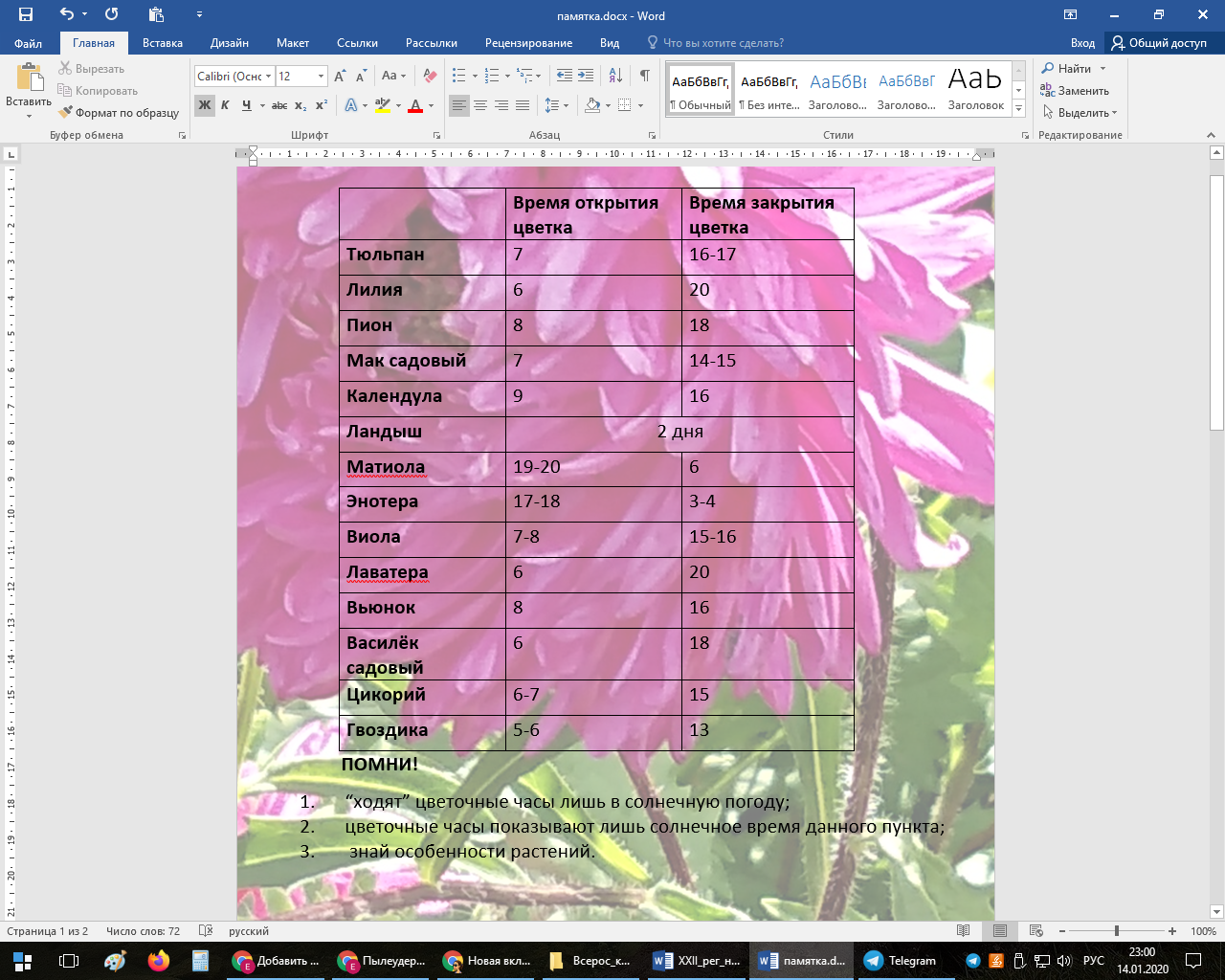 1.Замечал ли ты, что цветки растений в течение дня закрываются?2.Замечал ли ты, что различные цветы закрываются (и открываются) в разное время суток?3.Как ты думаешь, с чем это связано?4.Как ты думаешь, зачем природа «придумала» это действие?Время открытия цветкаВремя закрытия цветкаТюльпан Tulipa716-17Лилия Lílium620Пион Paeónia818Мак садовыйPapaver714-15Календула Caléndula officinális916Ландыш Convallária2 дня2 дняМаттиола (левкой)Matthiola19-206Энотера Oenothera17-183-4Виола Viola7-815-16Лаватера Lavatera mauritanica620Вьюнок Convōlvulus arvēnsis816Василёк садовыйCentauréa618Цикорий Cichórium íntybus6-715Гвоздика Diánthus5-613ЛЕТНИЕ ЦВЕТЫЛЕТНИЕ ЦВЕТЫЛЕТНИЕ ЦВЕТЫЛЕТНИЕ ЦВЕТЫЛЕТНИЕ ЦВЕТЫЛЕТНИЕ ЦВЕТЫВЕСЕННЕ-ЛЕТНИЕ ЦВЕТЫВЕСЕННЕ-ЛЕТНИЕ ЦВЕТЫВЕСЕННЕ-ЛЕТНИЕ ЦВЕТЫВЕСЕННЕ-ЛЕТНИЕ ЦВЕТЫВЕСЕННЕ-ЛЕТНИЕ ЦВЕТЫМАТИОЛАБАРХАТЦЫЛАВАТЕРАГВОЗДИКАЭНОТЕРАВАСИЛЁК садовый МАК садовыйЛИЛИЯПИОНЫТЮЛЬПАНЫФЛОКСЫ1.Замечал ли ты, что цветки растений в течение дня закрываются?2.Замечал ли ты, что различные цветы закрываются (и открываются) в разное время суток?3.Как ты думаешь, с чем это связано?4.Как ты думаешь, зачем природа «придумала» это действие?ЛЕТНИЕ ЦВЕТЫЛЕТНИЕ ЦВЕТЫЛЕТНИЕ ЦВЕТЫЛЕТНИЕ ЦВЕТЫЛЕТНИЕ ЦВЕТЫЛЕТНИЕ ЦВЕТЫВЕСЕННЕ-ЛЕТНИЕ ЦВЕТЫВЕСЕННЕ-ЛЕТНИЕ ЦВЕТЫВЕСЕННЕ-ЛЕТНИЕ ЦВЕТЫВЕСЕННЕ-ЛЕТНИЕ ЦВЕТЫВЕСЕННЕ-ЛЕТНИЕ ЦВЕТЫМАТТИОЛАБАРХАТЦЫЛАВАТЕРАГВОЗДИКАЭНОТЕРАВАСИЛЁК садовый МАК садовыйЛИЛИЯПИОНЫТЮЛЬПАНЫФЛОКСЫ